О внесении изменений в постановление администрации Кульгешского сельского поселения Урмарского района от 18.12.2017г. № 59 «Об утверждении административного регламента по предоставлению муниципальной услуги«Выдача разрешения на строительство, реконструкцию объекта капитального строительства, капитальный ремонт  и индивидуальное строительство» В соответствии с Федеральным законом от 31.12.2017 г. «507-ФЗ «О внесении изменений в Градостроительный кодекс Российской Федерации и отдельные законодательные акты Российской Федерации» администрация Кульгешского сельского поселения Урмарского района Чувашской Республики п о с т а н о в л я е т:1. Внести в постановление администрации Кульгешского сельского поселения Урмарского района от 18.12.2017 г. № 59 «Об утверждении административного регламента по предоставлению муниципальной услуги «Выдача разрешения на строительство, реконструкцию объекта капитального строительства, капитальный ремонт и индивидуальное строительство» (далее — Регламент) следующие изменения: Пункт 2.6.1. раздела 2.6. Регламента (указывается пункт раздела Регламента, определяющего перечень документов, прилагаемых застройщик к заявлению для отказа в выдаче разрешения на строительство) дополнить абзацем 8 следующей редакции:8. Документы, подтверждающие передачу гарантирующим поставщикам электрической энергии в эксплуатацию приборов учета электрической энергии многоквартирных домов и помещений в многоквартирных домах, подписанные представителями гарантирующих поставщиков электрической энергии.2. Признать утратившим силу постановление администрации Кульгешского сельского поселения Урмарского района Чувашской Республики № 48 от 11.06.2020г. «О внесении изменений в постановление администрации Кульгешского сельского поселения Урмарского района от 18.12.2017г. № 59 «Об утверждении административного регламента по предоставлению муниципальной услуги «Выдача разрешения на строительство, реконструкцию объекта капитального строительства, капитальный ремонт  и индивидуальное строительство»».3. Настоящее постановление вступает в силу с 1 января 2021 года.Глава Кульгешского сельского поселенияУрмарского района Чувашской Республики                                                      О.С. Кузьмин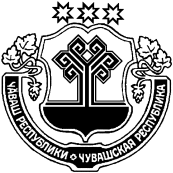 ЧУВАШСКАЯ РЕСПУБЛИКА УРМАРСКИЙ РАЙОНЧĂВАШ  РЕСПУБЛИКИ ВǍРМАР РАЙОНĚАДМИНИСТРАЦИЯКУЛЬГЕШСКОГО СЕЛЬСКОГОПОСЕЛЕНИЯПОСТАНОВЛЕНИЕ06.07.2020  № 51 деревня КульгешиКӖЛКЕШ ЯЛ ТĂРĂХĚН АДМИНИСТРАЦИЙĔЙЫШĂНУ 06.07.2020  51 № Кĕлкеш ялĕ